Sunce- uvjet životaDopuni rečenice._______________ je izvor svjetlosti i topline.Ljeti dani traju ________________ nego zimi.			dulje/kraćeSunce zagrijava ______________, _______________ i _______________.Ako je odgovor točan zaokruži DA, a ako je netočan zaokruži NE.Živa bića mogu živjeti bez sunčeve svjetlosti. 			DA  		 NELjeti sunce ranije izlazi.							DA		 NESunce nam daje zrak. 							DA		 NESunce je izvor vode. 							DA		 NEOboji crtež ljeta. 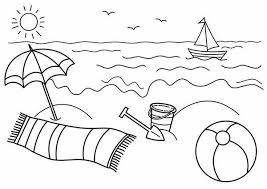 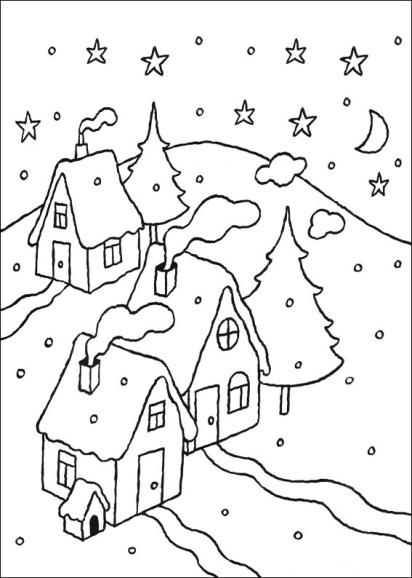 Preuzeto s: 	http://www.paricharchanews.com/pranje_tepiha_akcija/bojanka-ljeto			Preuzeto s: https://www.123juhu.com/index.php/bojanke/45-bojanke-za-tampu/702-bojanke-zima